We’re going swimming!Your swimming lessons are starting on <insert date>Don’t forget to bring your kit: costume, goggles, locker money, towel, drink, wet bagThe first lesson will be to find out if you are happy in the water and if you can already swimNext time you will be with others at the same swimming level as youLessons will be fun and are something to look forward to!You will be able to work towards getting certificates and badges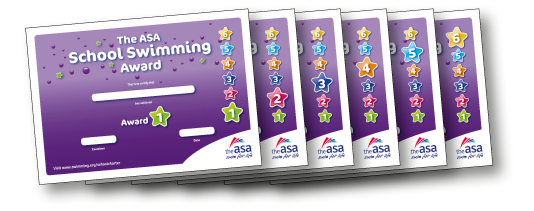 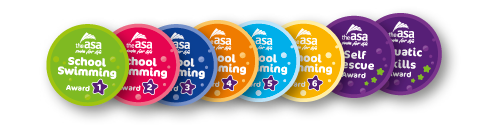 <Insert name of Champion> is the School Swimming Champion. Talk to me about anything you want to know about school swimming!